Industrious Forklift Operator trained in all aspects of shipment inspections and transportation. Versed in using scanners and warehouse management systems (WMS) to promote safe and on-time shipment and delivery. Strong and robust individual comfortable lifting up to Number pounds and operating all job-related equipment such as shrink wrap machines.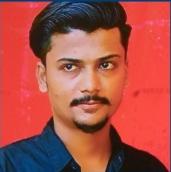 Work History2021-02 -	Forklift OperatorCurrent	( Food Pvt Lte, Karachimaneuvered forklift safely in congested and 
confined areas using Skill and Technique.Unloaded materials and goods at designated locations for best project availability.Used strapping and bracing techniques combined with proper balancing to prevent load shifting.Inspected equipment for defects and performed repairs or maintenance tasks.Coordinated with other lift truck drivers and production personnel to process orders efficiently.Transported goods between warehouse locations according to shipment and storage needs.Wrapped pallets in plastic wrap and attached merchandise tags to prepare for shipping.2019-03 -	Forklift Technician2021-05               Showroom , Karachi2017-12 -	Forklift Operator2019 - 01	Goods Transport, KarachiEducation1999-04 -	Middle2008-03	HM Boys School - Karachi